2017 Performance Improvement Report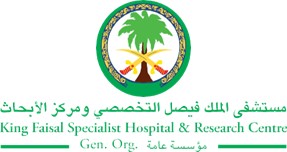 STRATEGIC PRIORITY Project NameProject NameProject NameProject NameSiteSiteDepartmentDepartmentProject StatusProject Start DateProject Start DateProject End Date Problem: Why the project was needed?The previous admission waiting list categories were limited to two options: Elective where patient had to be seen within a maximum of 90 days), andUrgent where patient to be seen within a maximum of 30 days). This limitation was a challenge for physicians because there was no link between patient conditions and the available categories; consequently, patient safety could be compromised due to long admission waiting time with no proper follow up. Aims: What will the project achieve?Decrease the percentage of exceeded case for admission (90 for elective or 30 for urgent) by at least 5% from the baseline before the end of 2017.Benefits/Impact: What is the improvement outcome?(check all that apply)  Contained or reduced costs  Improved productivity  Improved work process  Improved cycle time  Increased customer satisfaction  Other (please explain)Quality Domain: Which of the domains of healthcare quality does this project support?(Select only one)Interventions: Overview of key steps/work completed Development of new categories for the admission waiting list based on patient’s condition (A to F) where class A is for the shortest waiting time (within 48 hrs) and class F is for a waiting time that should not exceed 365 days.Re-evaluation of all patients classified on the old category admission waiting list and re-classify them on the new list based on their conditions.Weekly checking of the admission waiting list by Case Managers to ensure proper compliance to the new admission waiting list categories.All relevant departments’ chairmen, in both Jeddah and Riyadh, have been informed of the new changes to the admission waiting list and have been provided with the needed information in respect to their roles.Results: Insert relevant graphs and charts to illustrate improvement pre and post project(insert relevant graphs, data, charts, etc.) Project LeadTeam MembersName (person accountable for project)Names(persons involved in project)